Lamar County, Alabama RecordsIndex(Censuses are of Hollimans and associated families)1870 Census - 21880 Cenus - 3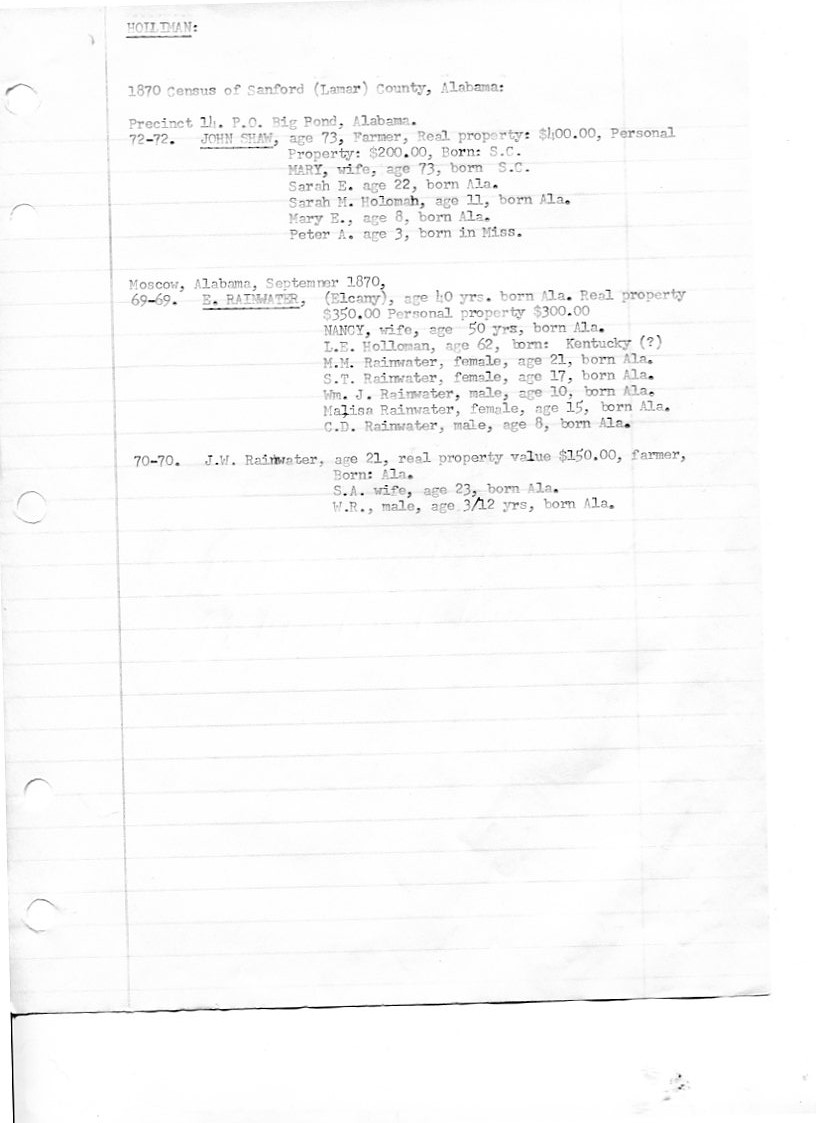 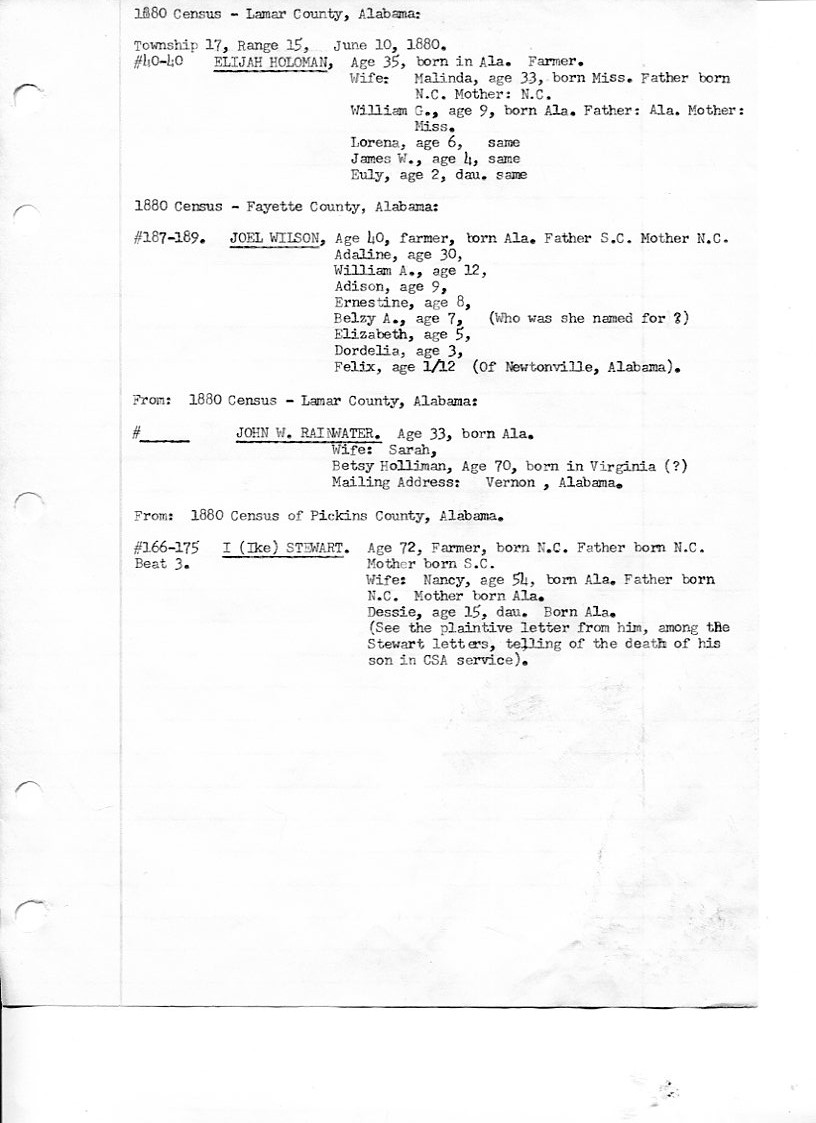 